ZADÁNÍ Č. 7	Někteři z vás si už všimli, že i pro český jazyk máme zřízen classroom, a dokonce odpověděli i na otázky, za což vám děkuji. A co z vašich odpovědí vzešlo? Nejméně populární jsou práce s větnými členy, což chápu, avšak jak se říká, nedá se svítit, i tato látka musí být procvičována (příští rok o tomto čase se vám bude hodit). Nejvíce se vám líbilo vaření. Zkusím tedy ještě připravit nějaký pracovní list s praktickou činností. Co se týče náročnosti, většina z vás hodnotila pracovní listy jako přiměřené.	Nyní se vrátím k předchozímu pracovnímu listu. Můj obdiv všem, kteří odeslali ještě v den zveřejnění (pro mne to bylo tedy trochu zděšení, jelikož většina odesílala ještě předchozí pracovní listy :D). 	A jak to tedy bylo s heslem ke dveřím? Správné číslo bylo 2. Proč? Číslo u každého slova vyjadřovalo počet krátkých samohlásek ve slově – tedy kočka = 2 krátké samohlásky.	Dnes mám pro vás připraven opět hlavolam (ano, vím, někteří z vás v anketě psali, že už žádné hlavolamy  ). Tento se týká přísloví. Schválně, kolik přísloví odhalíte? 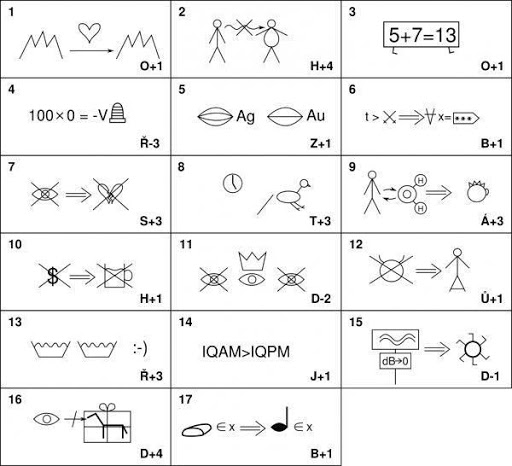 2. V textu o prvním českém letci Janu Kašparovi se pomíchala slova. Poskládej  jednotlivé výrazy mezi pomlčkami do vět tak, aby odpovídaly grafům v nápovědě. Věty napiš pod tabulku.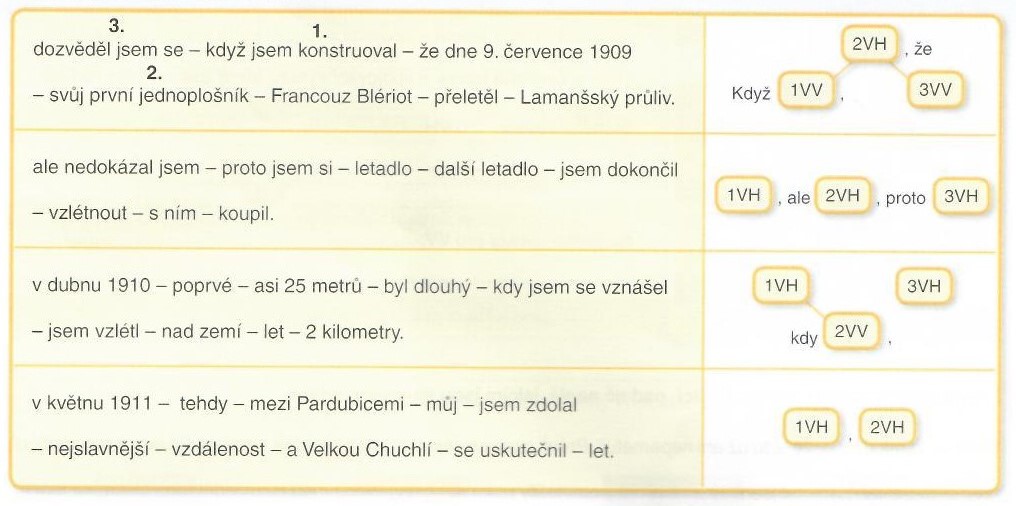 a) _______________________________________________________________________________b) _______________________________________________________________________________c) _______________________________________________________________________________d) _______________________________________________________________________________3. Vyhledej v osmisměrce vyjmenovaná slova, která označují zvířata. Zbývající písmena označují název pro kometu/bouřku.Odpověď:___________________________4. Pojmenuj dopravní značky a názvy napiš. Vyhledej a urči v názvech druhy přívlastků. Můžeš využít barevné značení PKS, PKN.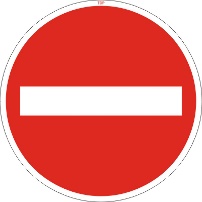 	               …………………………………………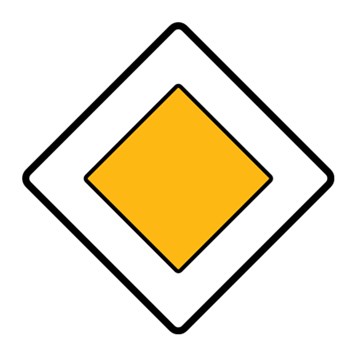                                   …………………………………………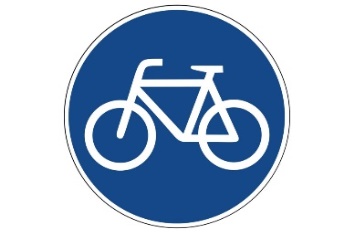 	    …………………………………………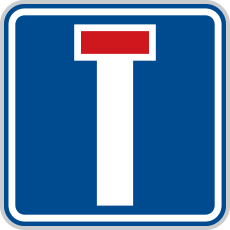 	    …………………………………………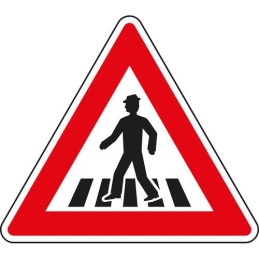                                   …………………………………………HLEMÝŽĎBNLSLEPÝŠKESYSELSOSTÝVÝRÝBÝSOKAVKYČMIPCEOLEY!BÝKRAKŠVYDRA